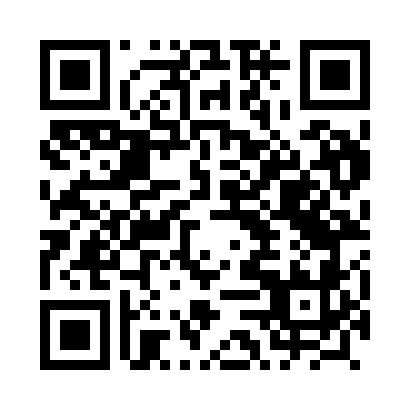 Prayer times for Pawlusie, PolandWed 1 May 2024 - Fri 31 May 2024High Latitude Method: Angle Based RulePrayer Calculation Method: Muslim World LeagueAsar Calculation Method: HanafiPrayer times provided by https://www.salahtimes.comDateDayFajrSunriseDhuhrAsrMaghribIsha1Wed3:025:2012:405:458:0210:102Thu2:595:1812:405:468:0310:133Fri2:565:1612:405:478:0510:154Sat2:535:1512:405:488:0610:185Sun2:505:1312:405:498:0810:216Mon2:475:1212:405:508:0910:237Tue2:445:1012:405:518:1010:268Wed2:405:0812:405:528:1210:299Thu2:375:0712:405:538:1310:3210Fri2:345:0512:405:548:1510:3411Sat2:315:0412:405:548:1610:3712Sun2:285:0212:405:558:1810:4013Mon2:245:0112:405:568:1910:4314Tue2:244:5912:405:578:2110:4615Wed2:234:5812:405:588:2210:4816Thu2:234:5712:405:598:2310:4917Fri2:224:5512:405:598:2510:4918Sat2:224:5412:406:008:2610:5019Sun2:214:5312:406:018:2710:5120Mon2:214:5212:406:028:2910:5121Tue2:204:5112:406:028:3010:5222Wed2:204:4912:406:038:3110:5223Thu2:204:4812:406:048:3210:5324Fri2:194:4712:406:058:3410:5325Sat2:194:4612:406:058:3510:5426Sun2:194:4512:406:068:3610:5527Mon2:184:4412:406:078:3710:5528Tue2:184:4412:416:078:3810:5629Wed2:184:4312:416:088:3910:5630Thu2:174:4212:416:098:4010:5731Fri2:174:4112:416:098:4110:57